Super SleighSuper SleighSuper SleighSuper SleighDesigning a high-tech, environmentally friendly replacement for Santa’s sleighDesigning a high-tech, environmentally friendly replacement for Santa’s sleighDesigning a high-tech, environmentally friendly replacement for Santa’s sleighDesigning a high-tech, environmentally friendly replacement for Santa’s sleighSubject(s): Design & Technology, EngineeringApprox. time: 50 - 60 minutesKey words / Topics: Christmasdesign briefdesign criteriaenvironmental issuesglobal warmingsketchingsustainabilitySuggested Learning Outcomes To be able to design an environmentally friendly alternative for Santa’s sleigh.To understand the impact of carbon emissions on the environment.To be able to communicate design ideas using sketches, notes and annotations.
To be able to design an environmentally friendly alternative for Santa’s sleigh.To understand the impact of carbon emissions on the environment.To be able to communicate design ideas using sketches, notes and annotations.
To be able to design an environmentally friendly alternative for Santa’s sleigh.To understand the impact of carbon emissions on the environment.To be able to communicate design ideas using sketches, notes and annotations.
To be able to design an environmentally friendly alternative for Santa’s sleigh.To understand the impact of carbon emissions on the environment.To be able to communicate design ideas using sketches, notes and annotations.
IntroductionThis is one of a series of resources designed to allow learners to use Christmas themes to develop their knowledge and skills in Design & Technology and Engineering. This resource focusses on designing a high-tech, environmentally friendly replacement for Santa’s sleigh.Carbon emissions cause global warming and are bad for the environment. Can you help Santa develop an environmentally friendly replacement for his sleigh?
This is one of a series of resources designed to allow learners to use Christmas themes to develop their knowledge and skills in Design & Technology and Engineering. This resource focusses on designing a high-tech, environmentally friendly replacement for Santa’s sleigh.Carbon emissions cause global warming and are bad for the environment. Can you help Santa develop an environmentally friendly replacement for his sleigh?
This is one of a series of resources designed to allow learners to use Christmas themes to develop their knowledge and skills in Design & Technology and Engineering. This resource focusses on designing a high-tech, environmentally friendly replacement for Santa’s sleigh.Carbon emissions cause global warming and are bad for the environment. Can you help Santa develop an environmentally friendly replacement for his sleigh?
This is one of a series of resources designed to allow learners to use Christmas themes to develop their knowledge and skills in Design & Technology and Engineering. This resource focusses on designing a high-tech, environmentally friendly replacement for Santa’s sleigh.Carbon emissions cause global warming and are bad for the environment. Can you help Santa develop an environmentally friendly replacement for his sleigh?
Purpose of this activityIn this activity, learners will design a high-tech, environmentally friendly replacement for Santa’s sleigh. The sleigh will use a sustainable method of allowing it to fly through the air to deliver the presents.This could be used as a one-off main lesson activity to build knowledge and understanding of environmental issues and sustainability. Alternatively, it can be used as a part of a wider group of resources that use the Christmas theme to build knowledge and skills in D&T and Engineering. Purpose of this activityIn this activity, learners will design a high-tech, environmentally friendly replacement for Santa’s sleigh. The sleigh will use a sustainable method of allowing it to fly through the air to deliver the presents.This could be used as a one-off main lesson activity to build knowledge and understanding of environmental issues and sustainability. Alternatively, it can be used as a part of a wider group of resources that use the Christmas theme to build knowledge and skills in D&T and Engineering. Purpose of this activityIn this activity, learners will design a high-tech, environmentally friendly replacement for Santa’s sleigh. The sleigh will use a sustainable method of allowing it to fly through the air to deliver the presents.This could be used as a one-off main lesson activity to build knowledge and understanding of environmental issues and sustainability. Alternatively, it can be used as a part of a wider group of resources that use the Christmas theme to build knowledge and skills in D&T and Engineering. Purpose of this activityIn this activity, learners will design a high-tech, environmentally friendly replacement for Santa’s sleigh. The sleigh will use a sustainable method of allowing it to fly through the air to deliver the presents.This could be used as a one-off main lesson activity to build knowledge and understanding of environmental issues and sustainability. Alternatively, it can be used as a part of a wider group of resources that use the Christmas theme to build knowledge and skills in D&T and Engineering. ActivityTeacher notes1. Overview of the Lexus Hoverboard (10 mins) Show and discuss videos recapping the story of and science behind the Lexus Hoverboard design, as an example of an alternative method of flight.Story behind the design:https://www.youtube.com/watch?v=q_BYvUlDviM   Science behind the design: https://www.youtube.com/watch?v=IM0sRctOxQc 2. Introduce the design brief and design criteria (5-10 mins)Introduce and discuss the following design brief and criteria with the class. SituationSanta is concerned that his current sleigh is not environmentally friendly, as the reindeer produce a lot of emissions. With more presents to deliver than ever, he is also worried that it is no longer fast enough to get the job done on time.BriefDesign a high-tech replacement for Santa’s sleigh. Your design should use an environmentally friendly method of enabling the sleigh to fly through the air, such as a super-sized hoverboard powered by renewable energy.Criteria:The sleigh must:Be suitable for Santa to use to carry his presents on Christmas Eve.Use an environmentally friendly method to achieve and maintain flight.Be aerodynamically designed and lightweight to increase its speed.Be aesthetically appealing.Links with ‘The Moving World’This activity also provides opportunities to link with the ‘The Moving World’ suite of activities. This includes the resources ‘Overcoming Friction’ and ‘Designing a Hoverboard’. The resource ‘Understanding Aerodynamics’ can also be used as a complimentary activity or to recap previously taught knowledge on the topic.Notes and annotationsLearners should use notes and detailed annotations to explain and describe how their design meets the needs of the brief and design criteria. They should especially focus on how the sleigh would function and the underlying technology and engineering that would enable this to happen.3. Designing the product (30 mins)Learners sketch their idea for a sleigh that meets the needs of both the brief and the design criteria given. They should ensure that they show and fully explain how the sleigh achieves and maintains flight using an environmentally friendly method. Designs can be produced on the handout provided or on blank A4/A3 paper.4. Peer review (5-10 mins)Learners to ask three people to suggest one improvement each to their design.They should then select one of these suggested improvements and use it to update the design.DifferentiationBasicExtensionAllow access to the internet to research sustainable flight technologies or hoverboards.Provide additional teaching materials surrounding this topic such as relevant D&T/Engineering textbooks.Provide links to additional examples of products that use renewable energy and/or other environmentally methods of achieving flight.
Learners could consider other potential uses of the sleigh that they have designed. Learners could think about how the technologies used could be modified to meet other social and/or environmental needs, such as moving injured people around a hospital or transporting heavy goods.ResourcesRequired files                              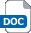 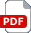 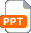 Projector/whiteboardSketching equipment Super Sleigh Teacher Presentation Super Sleigh HandoutAdditional websitesThe following websites can be used for additional background information or to aid with the activity:  GCSE Bitesize – Environmental, social and economic challenges: Revision notes and video explaining environmental issues and the 6Rs of sustainability. https://www.bbc.co.uk/bitesize/guides/zbn6pbk/revision/4 IET Faraday Resources – Understanding Aerodynamics: A free resource that can be used to build learner knowledge and understanding of the principles of aerodynamics. https://education.theiet.org/secondary/teaching-resources/understanding-aerodynamics/ IET Super Sleigh competition: Learners could enter their designs into this competition! https://education.theiet.org/campaigns/santa-loves-stem/kids-competition/
The following websites can be used for additional background information or to aid with the activity:  GCSE Bitesize – Environmental, social and economic challenges: Revision notes and video explaining environmental issues and the 6Rs of sustainability. https://www.bbc.co.uk/bitesize/guides/zbn6pbk/revision/4 IET Faraday Resources – Understanding Aerodynamics: A free resource that can be used to build learner knowledge and understanding of the principles of aerodynamics. https://education.theiet.org/secondary/teaching-resources/understanding-aerodynamics/ IET Super Sleigh competition: Learners could enter their designs into this competition! https://education.theiet.org/campaigns/santa-loves-stem/kids-competition/
The following websites can be used for additional background information or to aid with the activity:  GCSE Bitesize – Environmental, social and economic challenges: Revision notes and video explaining environmental issues and the 6Rs of sustainability. https://www.bbc.co.uk/bitesize/guides/zbn6pbk/revision/4 IET Faraday Resources – Understanding Aerodynamics: A free resource that can be used to build learner knowledge and understanding of the principles of aerodynamics. https://education.theiet.org/secondary/teaching-resources/understanding-aerodynamics/ IET Super Sleigh competition: Learners could enter their designs into this competition! https://education.theiet.org/campaigns/santa-loves-stem/kids-competition/
The following websites can be used for additional background information or to aid with the activity:  GCSE Bitesize – Environmental, social and economic challenges: Revision notes and video explaining environmental issues and the 6Rs of sustainability. https://www.bbc.co.uk/bitesize/guides/zbn6pbk/revision/4 IET Faraday Resources – Understanding Aerodynamics: A free resource that can be used to build learner knowledge and understanding of the principles of aerodynamics. https://education.theiet.org/secondary/teaching-resources/understanding-aerodynamics/ IET Super Sleigh competition: Learners could enter their designs into this competition! https://education.theiet.org/campaigns/santa-loves-stem/kids-competition/
Related activities (to build a full lesson)StartersDiscuss the effects of carbon emissions and global warming on the environmentACTIVITY: Understanding AerodynamicsMainACTIVITY: Super SleighACTIVITY: Designing a HoverboardStartersDiscuss the effects of carbon emissions and global warming on the environmentACTIVITY: Understanding AerodynamicsMainACTIVITY: Super SleighACTIVITY: Designing a HoverboardPlenaryPeer review, giving feedback on designsPlenaryPeer review, giving feedback on designsThe Engineering Context    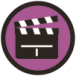 Ensuring sustainability and environmental issues are considered in the design of products is an important part of the new GCSE courses in Design and Technology and Engineering. The knowledge gained can also be used when making use of environmentally friendly technologies to support the design of future products and systems.Curriculum linksCurriculum linksEngland: National CurriculumDesign & Technology KS3 1a, 1b, 1d, 1e, 3c, 3dNorthern Ireland: CurriculumTechnology & DesignKS3 Knowledge, understanding and skills: Design – identifying problems; investigating, generating, developing, modelling and evaluating design proposals; giving consideration to form, function and safety.Communication – use of free-hand sketching and formal drawing techniques and ICT tools (including 3D modelling).Learning Outcomes:Demonstrate creativity and initiative when developing ideas and following them through.Scotland: Curriculum for ExcellenceTechnologiesTCH 3-05a, TCH3-07a, 4-09a, 3-11aWales: National CurriculumDesign and TechnologyKS3 Skills: Designing 1, 2, 3, 6, 8GCSE D&TAQA D&T3.1.1, 3.1.2, 3.3.2, 3.3.4, 3.3.5, 3.3.6Edexcel D&T1.1.3, 1.1.7, 1.2.2, 1.3, 1.15.1, 1.17Eduqas D&T2.1 Core: 1, 2, 32.2 Core: 1, 5, 8, 10OCR D&T1.1a, 1.2a iv, 2.1a, 2.2a, 3.1a, 3.2, 4.1aGCSE EngineeringAQA Engineering3.1.3, 3.4.3, 3.5, 3.6Assessment opportunitiesAssessment opportunitiesAssessment opportunitiesRegular questioning throughout the activity, formal teacher assessment of completed work, peer review of designs produced.Regular questioning throughout the activity, formal teacher assessment of completed work, peer review of designs produced.Regular questioning throughout the activity, formal teacher assessment of completed work, peer review of designs produced.Personal, learning & thinking skills (PLTS)Personal, learning & thinking skills (PLTS)Personal, learning & thinking skills (PLTS)Self-managerEffective participatorReflective learnerCreative thinkerSelf-managerEffective participatorReflective learnerCreative thinkerSelf-managerEffective participatorReflective learnerCreative thinker